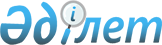 Об утверждении размера и порядка оказания жилищной помощи малообеспеченным семьям (гражданам) Тюлькубасского района
					
			Утративший силу
			
			
		
					Решение Тюлькубасского районного маслихата Южно-Казахстанской области от 11 июня 2012 года № 5/8-05. Зарегистрировано Управлением юстиции Тюлькубасского района Южно-Казахстанской области 28 июня 2012 года № 14-14-172. Утратило силу решением Тюлькубасского районного маслихата Южно-Казахстанской области от 14 апреля 2017 года № 13/2-06      Сноска. Утратило силу решением Тюлькубасского районного маслихата Южно-Казахстанской области от 14.04.2017 № 13/2-06 (вводится в действие по истечении десяти календарных дней после дня его первого официального опубликования)

      Примечание РЦПИ.

      В тексте документа сохранена пунктуация и орфография оригинала.

      В соответствии со статьей 6 Закона Республики Казахстан от 23 января 2001 года "О местном государственном управлении и самоуправлении в Республике Казахстан", пунктом 2 статьи 97 Закона Республики Казахстан от 16 апреля 1997 года "О жилищных отношениях", Правилами предоставления жилищной помощи, утвержденных постановлением Правительства Республики Казахстан от 30 декабря 2009 года № 2314 и Правилами компенсации повышения тарифов абонентской платы за оказание услуг телекоммуникаций социально защищаемым гражданам, утвержденных постановлением Правительства Республики Казахстан от 14 апреля 2009 года № 512, районный маслихат РЕШИЛ:

      1. Утвердить размер и порядок оказания жилищной помощи малообеспеченным семьям (гражданам) по Тюлькубасскому району согласно приложению.

      2. Признать утратившим силу решение Тюлькубасского районного маслихата от 3 ноября 2010 года № 36/3-04 "Об утверждении порядка предоставления жилищной помощи малообеспеченным семьям (гражданам) Тюлькубасского района" (зарегистрировано в Реестре государственной регистрации нормативных правовых актов за № 14-14-134, опубликовано 12 ноября 2010 года в номере 88-89 газеты "Шамшырак").

      3. Настоящее решение вводится в действие по истечении десяти календарных дней после дня его первого официального опубликования.

  Размер и порядок оказания жилищной помощи малообеспеченным семьям (гражданам) по Тюлькубасскому району
1. Общие положения      1. В размере и порядке оказания жилищной помощи используются основные понятия:

      1) малообеспеченные семьи (граждане) – лица, которые в соответствии с жилищным законодательством Республики Казахстан имеют право на получение жилищной помощи;

      2) наниматель (арендатор) – сторона в договоре найма жилища, получающая в постоянное или временное владение и пользование жилище или его часть;

      3) коммунальные услуги – услуги, предоставляемые в жилом доме (жилом здании) и включающие водоснабжение, канализацию, газоснабжение, электроснабжение, теплоснабжение, мусороудаление и обслуживание лифтов;

      4) поднаниматель – сторона в договоре поднайма жилища, получающая в постоянное или временное владение и пользование жилище или часть его от нанимателя (арендатора);

      5) орган управления объектом кондоминиума - физическое или юридическое лицо, осуществляющее функции по управлению объектом кондоминиума;

      6) совокупный доход семьи (гражданина) - общая сумма доходов семьи (гражданина) за квартал, предшествующий кварталу обращения за назначением жилищной помощи;

      7) расходы на содержание жилого дома (жилого здания) – обязательная сумма расходов собственников помещений (квартир) посредством ежемесячных взносов, установленных решением общего собрания, на эксплуатацию и ремонт общего имущества объекта кондоминиума, содержание земельного участка, расходы на приобретение, установку, эксплуатацию и проверку общедомовых приборов учета потребления коммунальных услуг, расходы на оплату коммунальных услуг, потребленных на содержание общего имущества объекта кондоминиума, а также взносы на накопление денег на предстоящий в будущем капитальный ремонт общего имущества объекта кондоминиума или отдельных его видов;

      8) уполномоченный орган – государственное учреждение "Отдел занятости и социальных программ Тюлькубасского района", предоставляющий жилищную помощь (далее – уполномоченный орган);

      9) доля предельно-допустимых расходов - отношение предельно-допустимого уровня расходов семьи (гражданина) в месяц на содержание жилого дома (жилого здания), потребления коммунальных услуг и услуг связи в части увеличения абонентской платы за телефон, подключенный к сети телекоммуникаций, арендной платы за пользование жилищем, арендованным местным исполнительным органом в частном жилищном фонде, к совокупному доходу семьи (гражданина) в процентах;

      2. Жилищная помощь предоставляется за счет средств местного бюджета малообеспеченным семьям (гражданам), постоянно проживающим в данной местности на оплату:

      1) расходов на содержание жилого дома (жилого здания) семьям (гражданам), проживающим в приватизированных жилых помещениях (квартирах) или являющимся нанимателями (поднанимателями) жилых помещений (квартир) в государственном жилищном фонде;

      2) потребления коммунальных услуг и услуг связи в части увеличения абонентской платы за телефон, подключенный к сети телекоммуникаций, семьям (гражданам), являющимся собственниками или нанимателями (поднанимателями) жилища;

      3) арендной платы за пользование жилищем, арендованным местным исполнительным органом в частном жилищном фонде.

      Расходы малообеспеченных семей (граждан), принимаемые к исчислению жилищной помощи, определяются как сумма расходов по каждому из вышеуказанных направлений.

      Сноска. Пункт 2 в редакции решения Тюлькубасского районного маслихата Южно-Казахстанской области от 20.12.2013 № 21/5-05 (вводится в действие с 01.01.2014).

      3. Жилищная помощь оказывается по предъявленным поставщиками счетам на оплату коммунальных услуг на содержание жилого дома (жилого здания), согласно смете, определяющей размер ежемесячных и целевых взносов, на содержание жилого дома (жилого здания), за счет бюджетных средств лицам, постоянно проживающим в данной местности.

      Сноска. Пункт 3 в редакции решения Тюлькубасского районного маслихата Южно-Казахстанской области от 20.12.2013 № 21/5-05 (вводится в действие с 01.01.2014).

      4. Доля предельно допустимых расходов в пределах установленных норм устанавливается в размере 20 процентов от совокупного дохода.

 2. Порядок назначения жилищной помощи      5. Для назначения жилищной помощи семья (гражданин) обращается в уполномоченный орган с заявлением и представляет следующие документы:

      1) копию документа, удостоверяющего личность заявителя;

      2) копию правоустанавливающего документа на жилище;

      3) копию книги регистрации граждан либо адресную справку, либо справку сельских и/или аульных акимов, подтверждающую регистрацию по постоянному месту жительства заявителя;

      4) документы, подтверждающие доходы семьи (гражданина);

      5) счета о размере ежемесячных взносов на содержание жилого дома (жилого здания);

      6) счета на потребление коммунальных услуг;

      7) квитанцию-счет за услуги телекоммуникаций или копия договора на оказание услуг связи;

      8) счет о размере арендной платы за пользование жилищем, арендованным местным исполнительным органом в частном жилищном фонде, предъявленный местным исполнительным органом.

      Сноска. Пункт 5 в редакции решения Тюлькубасского районного маслихата Южно-Казахстанской области от 20.12.2013 № 21/5-05 (вводится в действие с 01.01.2014); с изменениями, внесенными решением Тюлькубасского районного маслихата Южно-Казахстанской области от 25.02.2014 № 25/3-05 (вводится в действие по истечении десяти календарных дней после дня его первого официального опубликования).

      6. Документы представляются в уполномоченный орган, в подлинниках и копиях. После сверки подлинники документов возвращаются заявителю.

      Заверенные работниками уполномоченного органа копии документов формируются в дело.

      7. Уполномоченный орган в течение десяти календарных дней со дня предоставления необходимых для назначения жилищной помощи документов, принимает решение о назначении или отказе в назначении жилищной помощи, о чем уведомляет заявителя.

      Сноска. Пункт 7 - в редакции решения Тюлькубасского районного маслихата Южно-Казахстанской области от 26.06.2014 № 30/8-05 (вводится в действие по истечении десяти календарных дней после дня его первого официального опубликования).

      8. Жилищная помощь назначается с месяца подачи заявления сроком до конца текущего года (до 31 декабря), с ежеквартальным предоставлением сведений о доходах и регистрации состава семьи в данном жилье.

      9. Получатель жилищной помощи в десятидневный срок должен информировать уполномоченный орган, об обстоятельствах, которые могут служить основанием для изменения размера жилищной помощи или права на ее получение.

      10. При возникновении обстоятельств, влияющих на размер жилищной помощи, производится перерасчет, начиная с месяца, следующего за тем месяцем, в котором наступили соответствующие изменения.

      11. Заявитель или получатель жилищной помощи вправе обжаловать решения уполномоченного органа в вышестоящие органы или в судебном порядке.

      12. В случае представления заведомо недостоверных сведений, повлекших за собой назначение завышенной или незаконной суммы жилищной помощи, выплата прекращается. Незаконно полученные в виде жилищной помощи суммы подлежат возврату в добровольном порядке, а в случае отказа – в судебном порядке.

      13. В случае смерти одиноко проживающего получателя жилищной помощи выплата жилищной помощи завершается с месяца следующего за месяцем смерти.

      В случае смерти одного из членов семьи получателя жилищной помощи, производится перерасчет с месяца следующего за месяцем смерти.

      14. Лица, имеющие в частной собственности более одной единицы жилья (квартиры, дома) или сдающие жилые помещения в наем (аренду), утрачивают право на получение жилищной помощи.

  3. Определение нормативов оказания жилищной помощи      15. При предоставлении жилищной помощи уполномоченным органом учитываются следующие нормы:

      1) норма площади жилища, обеспечиваемая компенсационными мерами, эквивалентна норме предоставления жилища на одного человека, установленной жилищным законодательством и составляет 18 квадратных метров полезной площади жилища на каждого члена семьи, проживающей в многокомнатных квартирах (жилых помещениях), для проживающих в однокомнатных квартирах (жилых помещениях) – общая полезная площадь жилища. Социальная норма площади жилища для одиноко проживающих граждан, проживающих в многокомнатных квартирах (жилых помещениях) - 30 квадратных метров;

      2) нормы потребления электроэнергии, холодной воды, канализации, горячей воды, мусороудаления, газа и теплоснабжения устанавливаются услугодателями или органом, утверждающим нормативы. Расходы, принимаемые к расчету потребления коммунальных услуг, определяются по фактическим затратам за предыдущий квартал, но не более установленных нормативов потребления коммунальных услуг;

      3) потребление твердого топлива по фактическим расходам, с предъявлением счетов поставщиков услуг (квитанции, накладные, счета-фактуры), для семей, проживающих в многоэтажных квартирах, в частных домостроениях 1 тонна в месяц. При расчете жилищной помощи применяется цена на уголь, сложившуюся в Тюлькубасском районе, по данным органов статистики;

      4) норма потребления газа баллонного по фактическим расходам, с предъявлением счетов поставщиков услуг (квитанции, справки) на одну семью (семья 4-х и более человек) 20 килограммов в месяц, в том числе на одного человека не более 5 килограммов потребления газа баллонного, независимо от наличия или отсутствия центрального горячего водоснабжения.

 4. Определение размера назначения жилищной помощи      16. Жилищная помощь определяется как разница между суммой оплаты расходов на содержание жилого дома (жилого здания), потребление коммунальных услуг и услуг связи в части увеличения абонентской платы за телефон, подключенный к сети телекоммуникаций, арендной платы за пользование жилищем, арендованным местным исполнительным органом в частном жилищном фонде, в пределах норм и предельно-допустимого уровня расходов семьи (граждан) на эти цели.

      Сноска. Пункт 16 в редакции решения Тюлькубасского районного маслихата Южно-Казахстанской области от 20.12.2013 № 21/5-05 (вводится в действие с 01.01.2014).

      17. Доля предельно-допустимых расходов семьи (гражданина) в месяц на содержание жилого дома (жилого здания), потребления коммунальных услуг и услуг связи в части увеличения абонентской платы за телефон, подключенный к сети телекоммуникаций, арендной платы за пользование жилищем, арендованным местным исполнительным органом в частном жилищном фонде, устанавливается к совокупному доходу семьи (гражданина) в размере 20 процентов.

      Сноска. Пункт 17 в редакции решения Тюлькубасского районного маслихата Южно-Казахстанской области от 20.12.2013 № 21/5-05 (вводится в действие с 01.01.2014).

      18. Совокупный доход семьи (гражданина), претендующей на получение жилищной помощи определяется в соответствии с приказом Председателя Агентства Республики Казахстан по делам строительства и жилищно-коммунального хозяйства от 5 декабря 2011 года № 471 "Об утверждении Правил исчисления совокупного дохода семьи (гражданина), претендующей на получение жилищной помощи, а также на предоставление жилища из государственного жилищного фонда или жилища, арендованного местным исполнительным органом в частном жилищном фонде".

      19. При предоставлении документов, подтверждающих доход гражданина, безработными лицами предоставляются документы подтверждающие их регистрацию в качестве безработных в уполномоченных органах по вопросам занятости, кроме инвалидов и лиц, в период их нахождения на стационарном лечении более одного месяца, учащихся, студентов, слушателей, курсантов и магистрантов очной формы обучения, а также граждан, занятых уходом за инвалидами 1 и 2 группы, детьми инвалидами до 16 лет, лицами старше восьмидесяти лет, детьми в возрасте до семи лет.

      20. Компенсация повышения тарифов абонентской платы за телефон, подключенный к сети телекоммуникаций, производится в соответствии с Правилами компенсации повышения тарифов абонентской платы за оказание услуг телекоммуникаций социально защищаемым гражданам, утвержденными постановлением Правительства Республики Казахстан от 14 апреля 2009 года № 512.

 5. Порядок выплаты жилищной помощи      21. Выплата жилищной помощи осуществляется по выбору получателя в пределах выделенной суммы за счет средств местного бюджета через банки второго уровня. 


					© 2012. РГП на ПХВ «Институт законодательства и правовой информации Республики Казахстан» Министерства юстиции Республики Казахстан
				
      Председатель сессии районного

      маслихата

С.Скляров

      Секретарь районного маслихата

А.Сапаров
Утверждены решением
Тюлькубасского районного маслихата
от 11 июня 2012 года № 5/8-05